Celtic Knot Generator Activity One							Activity Two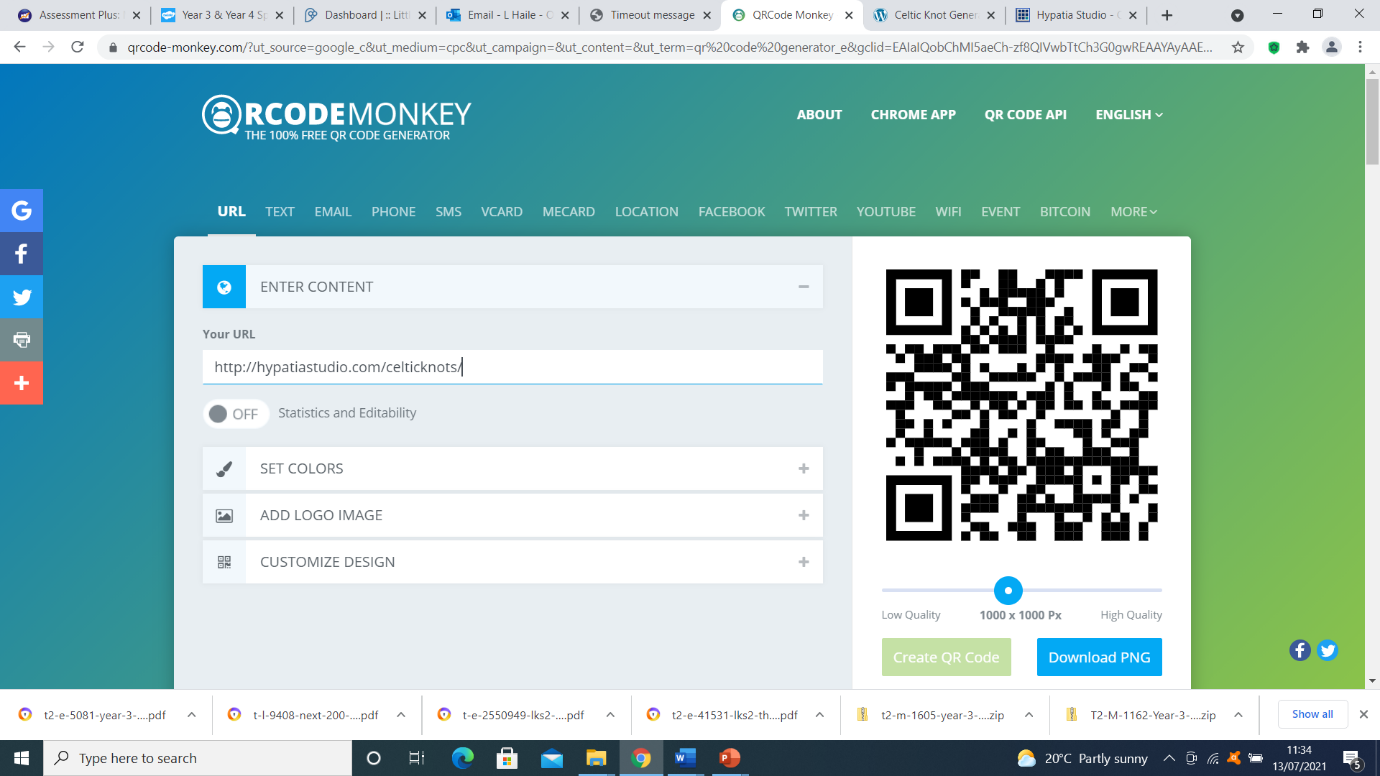 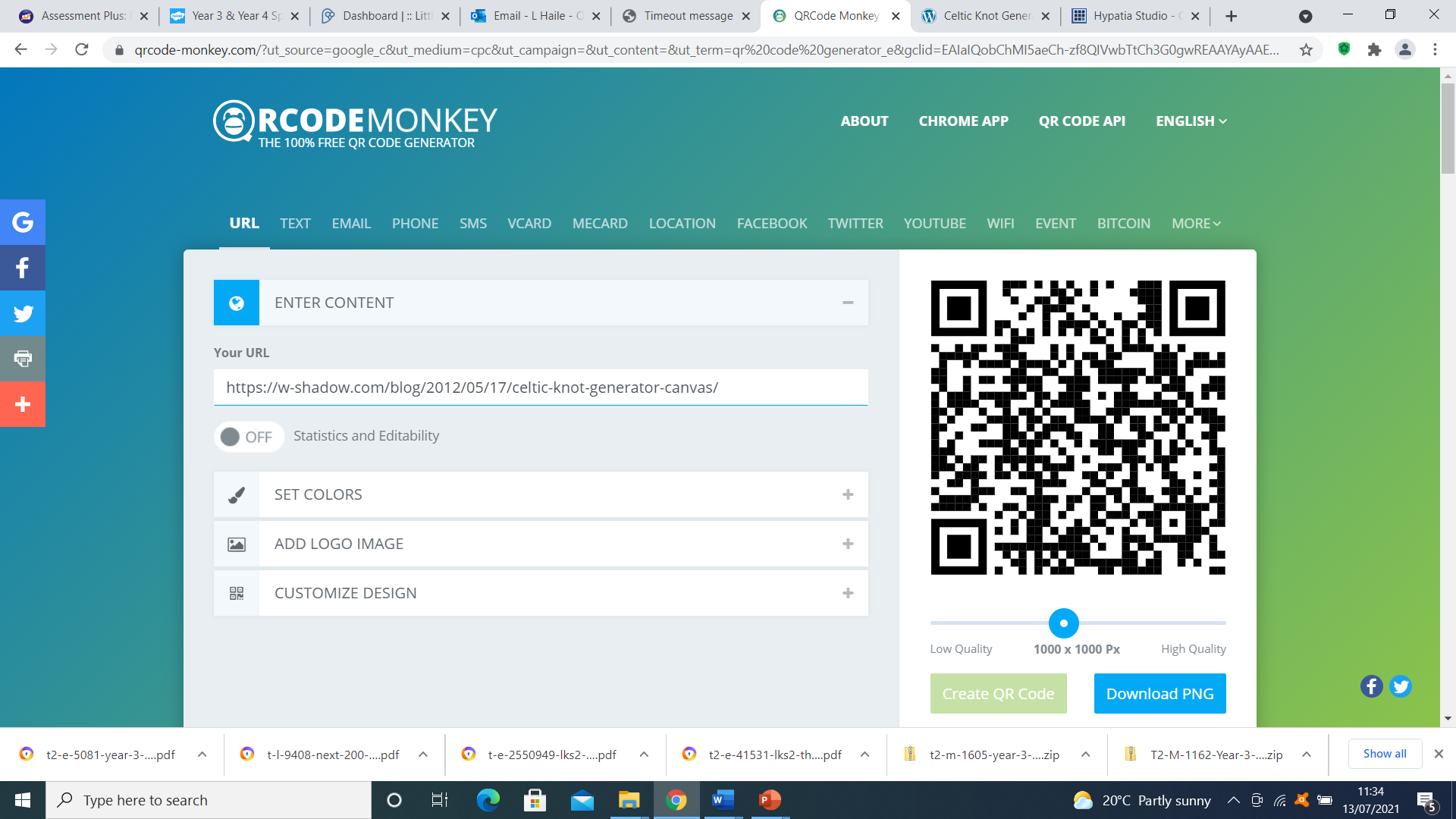 Celtic Knot Generator Activity One							Activity TwoCeltic Knot Generator Activity One							Activity Two